河南省科技咨询机构资信等级评定申请书河南省科技咨询业协会编制填表须知本《申请书》需用墨笔填写或计算机打印，字迹应清楚。本《申请书》填写页数不够时可附页，但须连同正页编为第  页，共  页。本《申请书》所选项在“”内划“√”。本《申请书》的每一项均由机构如实填写。本《申请书》适用于首次、升级、变更和其他申请。一、基本情况二、咨询服务申请类别及专业项目参考协会《咨询服务申请类别及专业项目指导》规范填写。三、申请材料清单四、审批意见及证书记载附件：河南省科技咨询业协会单位会员申请登记表河南省科技咨询业协会制附件：营业执照附件：单位法定代表人基本情况表河南省科技咨询业协会制附件：法定代表人身份证附件：房屋租赁合同及产权证明附件：章程及内部管理制度附件：上年度资产负债表附件：企业信用信息公示报告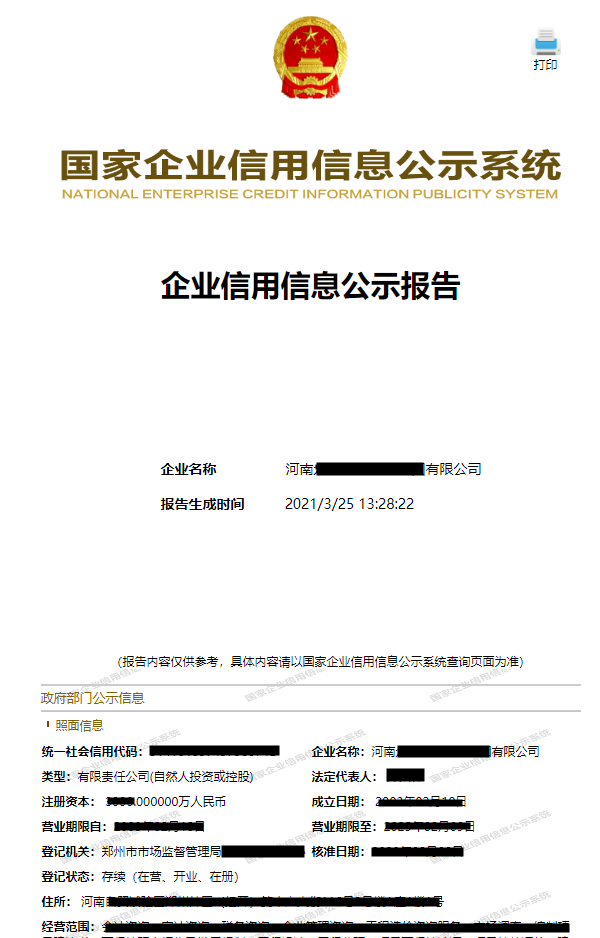 附件：企业业绩统计表及相关证明材料附件：咨询专业人员汇总表附件：人员证书复印件、《所在单位从业证明和业务能力评价》等其他相关证明材料（按顺序，每人各1份）从业证明及业务能力评价我单位职工                  ，性别：    ，身份证号：                  ，自从加入我公司后，团结同志，有                        等相关专业咨询能力，职业素质高、有耐心和细心，能够遵法律法规、行业规范为服务对象提供咨询服务。 单位名称：（盖章）二〇二一年    月    日    附件：承诺书本企业（机构）郑重承诺：一、严格遵守国家相关法律法规和从业规范，公平公正、诚实守信、恪守职业道德、承担社会责任。二、保证我企业（机构）和人员独立于服务结果所涉及的利益相关各方，不受任何可能干扰因素或影响，确保服务过程和结果真实、客观。三、本次资信等级评定我企业（机构）所填写和提供的相关信息真实、准确。四、愿意承担虚假承诺、承诺内容严重不实所引发的相应法律责任，并自愿承担因承诺不实造成的一切后果及责任。法人代表签字：企业（机构）印章：年   月   日    机构名称（印章）：申请日期：单位名称单位名称单位名称社会统一信用代码社会统一信用代码社会统一信用代码法定代表人法定代表人联系电话单位联系人单位联系人联系电话注册地址（与营业执照登记一致）（与营业执照登记一致）（与营业执照登记一致）（与营业执照登记一致）（与营业执照登记一致）（与营业执照登记一致）通讯地址法人类别社团法人    事业法人    企业法人    其他    社团法人    事业法人    企业法人    其他    社团法人    事业法人    企业法人    其他    社团法人    事业法人    企业法人    其他    社团法人    事业法人    企业法人    其他    社团法人    事业法人    企业法人    其他    所属法人（非独立法人机构填此项）社团法人    事业法人    企业法人    其他  所属法人单位名称：                    （非独立法人机构填此项）社团法人    事业法人    企业法人    其他  所属法人单位名称：                    （非独立法人机构填此项）社团法人    事业法人    企业法人    其他  所属法人单位名称：                    （非独立法人机构填此项）社团法人    事业法人    企业法人    其他  所属法人单位名称：                    （非独立法人机构填此项）社团法人    事业法人    企业法人    其他  所属法人单位名称：                    （非独立法人机构填此项）社团法人    事业法人    企业法人    其他  所属法人单位名称：                    申请类型首次    升级    变更     其他    首次    升级    变更     其他    首次    升级    变更     其他    首次    升级    变更     其他    首次    升级    变更     其他    首次    升级    变更     其他    已获资信情况原资质证书编号原资质证书编号原资质证书编号已获资信情况证书有效期至证书有效期至证书有效期至机构资源总人数：        名。其中，国家注册证书人员    名，高级专业技术职称    名，中级专业技术职称    名，初级专业技术职称    名，注册咨询专业人员    名。总人数：        名。其中，国家注册证书人员    名，高级专业技术职称    名，中级专业技术职称    名，初级专业技术职称    名，注册咨询专业人员    名。总人数：        名。其中，国家注册证书人员    名，高级专业技术职称    名，中级专业技术职称    名，初级专业技术职称    名，注册咨询专业人员    名。总人数：        名。其中，国家注册证书人员    名，高级专业技术职称    名，中级专业技术职称    名，初级专业技术职称    名，注册咨询专业人员    名。总人数：        名。其中，国家注册证书人员    名，高级专业技术职称    名，中级专业技术职称    名，初级专业技术职称    名，注册咨询专业人员    名。总人数：        名。其中，国家注册证书人员    名，高级专业技术职称    名，中级专业技术职称    名，初级专业技术职称    名，注册咨询专业人员    名。机构资源工作场地面积：    ㎡。场地产权情况：自有      租用      其他        工作场地面积：    ㎡。场地产权情况：自有      租用      其他        工作场地面积：    ㎡。场地产权情况：自有      租用      其他        工作场地面积：    ㎡。场地产权情况：自有      租用      其他        工作场地面积：    ㎡。场地产权情况：自有      租用      其他        工作场地面积：    ㎡。场地产权情况：自有      租用      其他        类型申报专业项目备注许可事项依法须经许可批准的项目，经相关部门批准后方可开展经营活动。一般事项不涉及行政许可审批的项目。其他未列明前两项未列明项目。申报企业慎重填写，需附相关证明材料。申请材料（注：以下为必备材料，误删减改动；如附其他材料，根据实际情况续后编写。）资信等级评定申请书  1份  单位会员申请登记表  1份  营业执照复印件  1份  法定代表人基本情况表及身份证复印件  1份  房屋租赁合同及产权证明  1份  章程及内部管理制度  1份  上年度资产负债表  1份  企业信用信息公示报告（国家企业信用信息公示系统查询，企业相关信息仅用于审核） 1份  企业业绩统计表及相关证明材料  1套  咨询专业人员汇总表  1份  人员证书原件、《所在单位从业证明和业务能力评价》等其他相关证明材料，每人1份   1套  承诺书  1份  ... ... 单位（公章）：                         法定代表人签名：                                    年  月  日    审 批 意 见审 批 意 见初审意见申请和所提交的材料，符合申请条件，予以受理。初审意见经办人签字：                                 年    月    日终审意见年    月    日证 书 记 载证 书 记 载证书编号颁证时间经 办 人具 领 人备    注单位名称单位名称注册时间注册时间社会统一信用代码社会统一信用代码社会统一信用代码法定代表人法定代表人法定代表人身份证号身份证号法定代表人法定代表人法定代表人联系电话联系电话单位联系人单位联系人单位联系人联系电话联系电话注册地址注册地址注册地址（与营业执照登记一致）（与营业执照登记一致）（与营业执照登记一致）（与营业执照登记一致）（与营业执照登记一致）通讯地址通讯地址通讯地址基本情况性质：  企业   事业   其他             业务范围：                                  上年度收入：                                职工人数及配备：                            简介：（单位公章）              年  月  日    性质：  企业   事业   其他             业务范围：                                  上年度收入：                                职工人数及配备：                            简介：（单位公章）              年  月  日    性质：  企业   事业   其他             业务范围：                                  上年度收入：                                职工人数及配备：                            简介：（单位公章）              年  月  日    性质：  企业   事业   其他             业务范围：                                  上年度收入：                                职工人数及配备：                            简介：（单位公章）              年  月  日    性质：  企业   事业   其他             业务范围：                                  上年度收入：                                职工人数及配备：                            简介：（单位公章）              年  月  日    性质：  企业   事业   其他             业务范围：                                  上年度收入：                                职工人数及配备：                            简介：（单位公章）              年  月  日    性质：  企业   事业   其他             业务范围：                                  上年度收入：                                职工人数及配备：                            简介：（单位公章）              年  月  日    审批意见初审：年  月  日初审：年  月  日初审：年  月  日初审：年  月  日初审：年  月  日终审：年  月  日终审：年  月  日姓 名姓 名联系电话联系电话证件照身份证号身份证号证件照工作单位工作单位证件照民 族民 族政治面貌政治面貌证件照学 历学 历毕业院校毕业院校证件照职务或职业资信职务或职业资信联系地址联系地址联系电话联系电话微信微信个人简历（单位公章）                             年   月   日（单位公章）                             年   月   日（单位公章）                             年   月   日（单位公章）                             年   月   日（单位公章）                             年   月   日（单位公章）                             年   月   日（单位公章）                             年   月   日人像面国徽面机构主要业绩表（近两年）机构主要业绩表（近两年）机构主要业绩表（近两年）机构主要业绩表（近两年）机构主要业绩表（近两年）机构主要业绩表（近两年）机构主要业绩表（近两年）机构主要业绩表（近两年）机构主要业绩表（近两年）机构主要业绩表（近两年）单位名称：（公章）单位名称：（公章）单位名称：（公章）单位名称：（公章）单位名称：（公章）单位名称：（公章）单位名称：（公章）单位名称：（公章）单位名称：（公章）单位名称：（公章）序号项目名称服务内容服务对象服务金额服务地点服务时间完成周期效果其他010203040506070809101112咨询专业人员汇总表咨询专业人员汇总表咨询专业人员汇总表咨询专业人员汇总表咨询专业人员汇总表咨询专业人员汇总表咨询专业人员汇总表咨询专业人员汇总表咨询专业人员汇总表咨询专业人员汇总表咨询专业人员汇总表咨询专业人员汇总表咨询专业人员汇总表咨询专业人员汇总表咨询专业人员汇总表单位名称：（公章）单位名称：（公章）单位名称：（公章）单位名称：（公章）单位名称：（公章）单位名称：（公章）单位名称：（公章）单位名称：（公章）单位名称：（公章）单位名称：（公章）单位名称：（公章）单位名称：（公章）单位名称：（公章）单位名称：（公章）单位名称：（公章）序号姓名身份证号执业单位证书
编号证书专业地区性别民族党派毕业院校学历专业技术
职称地址联系电话0102030405060708091011咨询专业人员证书身份证人像面身份证国徽面